			Correction du mardi 22 févrierLecture1/ Un intervieweur pose des questions à une personne (interviewée).2/ a-Une nouvelliste, c’est une auteure de nouvelles (courtes histoires).Chroniqueuse littéraire, c’est quand on écrit un article dans un journal au sujet de la littérature ( ou à la télé ou radio).Subjuguée signifie émerveillée.b- Poète, nouvelliste, chroniqueuse littéraire, animatrice d’ateliers d’écriture, activités avec différents types d’artistes.3/ Une interview, c’est un « entretien » avec une personne.4/ Ligne 7 à 11 – recherche personnelle autour des 2 poèmes cités et impressions personnelles.5/ Indéfectible : Qui ne peut pas défaillir- Qui dure toujours.Contemporain : Qui est de la même époque Anthologie : Recueil 6/ Georges SchehadéConjugaison 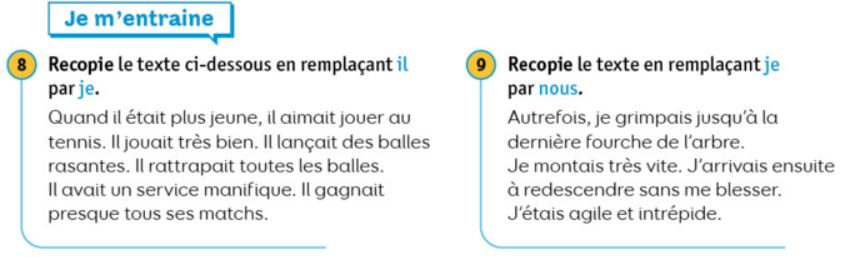 8/ j’étais, j’aimais, je jouais, je lançais, je rattrapais, j’avais, je gagnais presque tous mes matchs.9/ nous grimpions, nous montions, nous arrivions ensuite à redescendre sans nous blesser, nous étions.Maths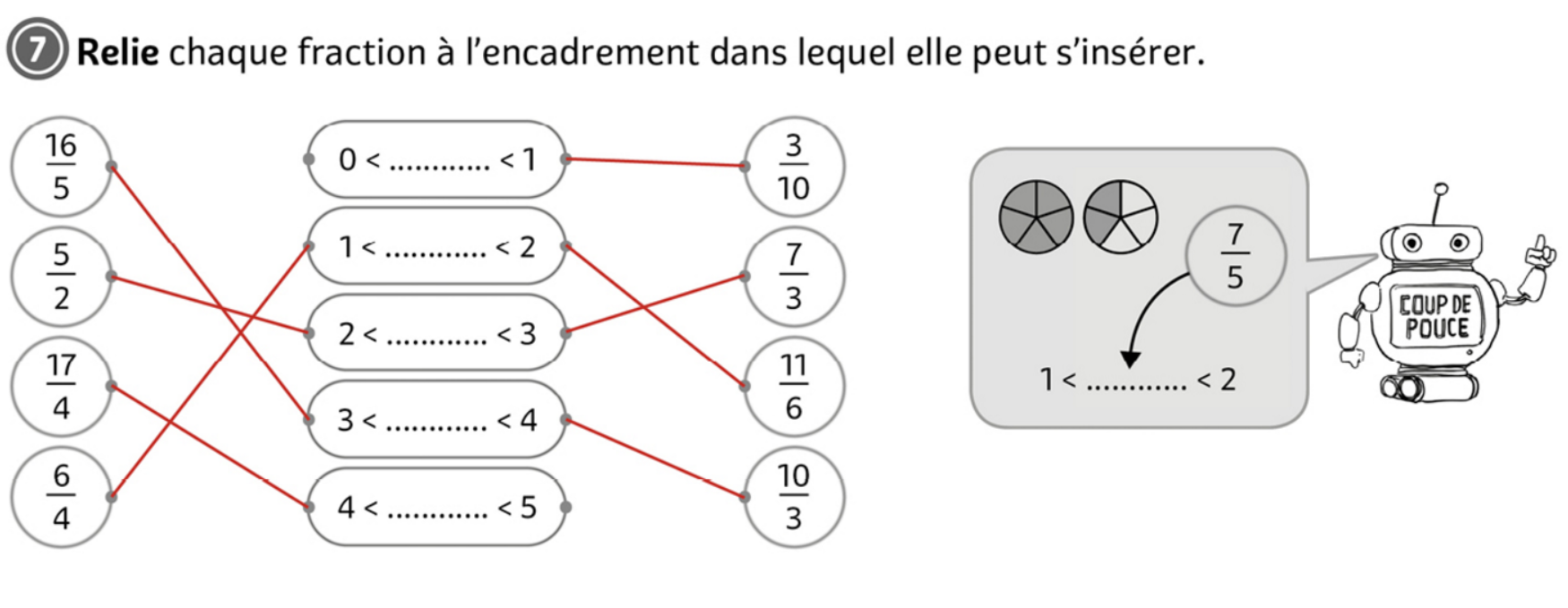 